ACCESSO AGLI ATTIISTANZA PER LA RICHIESTA DI ACCESSO CIVICO SEMPLICE(ai sensi dell’art. 5, comma 1 e ss. del D.Lgs. n. 33/2013)Al Responsabile della prevenzione della           corruzione                                  del Comune di Sommariva Perno(CN)       Piazza Marconi n. 8               12040 Sommariva Perno  (CN)                                  Fax: 0172/46658                                  Pec:comunesommarivapcert@pec.it                                  Mail: sindaco.sommariva.perno@ruparpiemonte.itIl/la sottoscritto/a _______________________________________________________________ nato/a a ______________________________________________ il __________________________ residente in _________________________________________ Prov. _________ CAP _____________ Via ___________________________________________ n. __________ tel. _____________________ fax ______________________ cod. fisc. _________________________________________________ e-mail ________________________________________________ indirizzo al quale inviare eventuali comunicazioni ____________________________________________avendo rilevato l’omessa pubblicazione del seguente documento/dato/informazione che in base alla normativa vigente deve essere pubblicato sul sito istituzionale del Comune di Sommariva Perno (www.comune.sommarivaperno.cn.it) : ________________________________________________________________________________________________________________________________________________________________CHIEDEai sensi e per gli effetti dell’art. 5 del decreto legislativo 14 marzo 2013, n. 33, la pubblicazione del documento, dato o informazione sopra indicato con la sua contestuale trasmissione per via telematica alla/al sottoscritta/o, ovvero la comunicazione alla/al medesima/o dell’avvenuta pubblicazione, indicando il collegamento ipertestuale a quanto forma oggetto dell’istanza, entro 30 giorni dalla data di ricevimento della presente. Distinti saluti.Informativa ai sensi dell'art. 13 del D.Lgs. 196/2003:Dichiaro di essere informato, ai sensi e per gli effetti di cui all'art. 13 del D.Lgs. 196/2003, che i dati personali raccolti saranno trattati, con strumenti cartacei e con strumenti informatici, esclusivamente nell'ambito del procedimento di accesso ai documenti amministrativi per il quale la presente dichiarazione viene resa.Luogo e data _____________________		Firma del richiedenteSi allega copia del documento di identità                                            ___________________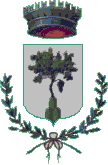 PROVINCIA DI CUNEOPiazza Marconi,8 - C.A.P. 12040 – 0172.46021 FAX 0172.46658E-MAIL  comunesommarivapcert@pec.it